Преподаватель______________________________   Мизанбеков С.К.Зав. кафедрой _______________________________ Джолдасбекова Б.У.Председатель методического бюро факультета_____________________________ Оспанова Г.Т.Казахский национальный университет им. аль-ФарабиФакультет филологии и мировых языковКафедра русской филологии и мировой литературыСИЛЛАБУСКазахский (русский) языкВесенний семестр  2018-19 учeбного годаСпециальность 5В011200 – Химия Академическая информация о курсеКалендарь реализации содержания учебного курса:Казахский национальный университет им. аль-ФарабиФакультет филологии и мировых языковКафедра русской филологии и мировой литературыСИЛЛАБУСКазахский (русский) языкВесенний семестр  2018-19 учeбного годаСпециальность 5В011200 – Химия Академическая информация о курсеКалендарь реализации содержания учебного курса:Казахский национальный университет им. аль-ФарабиФакультет филологии и мировых языковКафедра русской филологии и мировой литературыСИЛЛАБУСКазахский (русский) языкВесенний семестр  2018-19 учeбного годаСпециальность 5В011200 – Химия Академическая информация о курсеКалендарь реализации содержания учебного курса:Казахский национальный университет им. аль-ФарабиФакультет филологии и мировых языковКафедра русской филологии и мировой литературыСИЛЛАБУСКазахский (русский) языкВесенний семестр  2018-19 учeбного годаСпециальность 5В011200 – Химия Академическая информация о курсеКалендарь реализации содержания учебного курса:НеделяНазвание темыКол-во часовМакс. балл1Основы компрессии научного текста. Основная и дополнительная информации текста.352План текста. Виды плана (назывной, вопросный, тезисный). Написание плана текста по специальности. СРСП: Консультация по расписанию.383Конспект. Виды конспекта. Общепринятые правила сокращения. СРСП: Задание СРС № 1: Составление всех видов плана и конспекта текста по специальности. Устная презентация работы.38+164Вторичные тексты научного стиля. Жанры вторичного текста. 385Реферативное описание как основа для создания вторичного текста любого жанра.СРСП: Задание СРС №2: Составление реферативного описания текста по специальности и его устная презентация.38+166Аннотация как жанр вторичного текста. Структура аннотации. Языковые средства оформления аннотации.  Библиографическое описание.387Подготовка к рубежному контролю.РК-1. Составление аннотации текста по специальности.33+208Midterm: Компрессия и реферативное описание текста по специальности.31009Реферат как жанр вторичного текста. Виды реферата. Языковые средства оформления реферата.3510Составление реферата аутентичного научного текста.СРСП: Консультация по расписанию3811Устная научная речь. Монолог. Диалог. Полилог.Виды диалога и способы его языкового оформления. Речевые стратегии в учебно-научном диалоге.СРСП: Задание СРС № 3:  Речевые стратегии научного диалога.38+1612Монологическое высказывание. Подготовленная научная речь. Спонтанная научная речь. Основы публичного выступления.СРСП: Консультация по расписанию3813Полилог. Учебно-научная дискуссия. Речевые стратегии в учебно-научной дискуссии. Подготовка к научной дискуссии.3814Проведение учебно-научной дискуссии на заданную тему по специальности.СРСП: Задание СРС № 4: Подготовка и проведение научной дискуссии.38+1615Подготовка к рубежному контролю.РК-2. Аннотирование и реферирование научного текста. Виды учебно-научного диалога. 33+20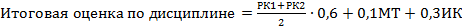 